УКРАЇНА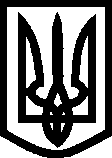 ВИКОНАВЧИЙ КОМІТЕТМЕЛІТОПОЛЬСЬКОЇ  МІСЬКОЇ  РАДИЗапорізької областіР О З П О Р Я Д Ж Е Н Н Яміського голови28.02.2018								    № 121-рПро внесення змін до розпорядження міського голови від 19.01.2017 № 25-р «Про затвердження нового складу Координаційної ради представників національно-культурних товариств при виконавчому комітеті Мелітопольської міської ради Запорізької області та втрату чинності розпорядження міського голови від 27.05.2014 № 354-р»Керуючись Законом України «Про місцеве самоврядування в Україні», відповідно до п. 4.3 Положення Координаційної ради представників національно-культурних товариств при виконавчому комітеті Мелітопольської міської ради Запорізької області та у зв’язку зі змінами в керівному складі національно-культурних товариств:1. Внести зміни до розпорядження міського голови від 19.01.2017              № 25-р «Про затвердження нового складу Координаційної ради представників національно-культурних товариств при виконавчому комітеті Мелітопольської міської ради Запорізької області та втрату чинності розпорядження міського голови від 27.05.2014 № 354-р», а саме: - вивести зі складу Координаційної ради представників національно-культурних товариств при виконавчому комітеті Мелітопольської міської ради Запорізької області: Баляна Едуарда Миколайовича - голову громадської організації «Мелітопольське товариство вірмен», Лі Йосипа Сергійовича – голову Мелітопольського відділення товариства корейців України та Вельчеву Олену Анатоліївну – голову громадської організації «Болгарський культурно-освітній центр Св. Св. Кирила та Мефодія».	2. Контроль за виконанням цього розпорядження покласти на заступника міського голови з питань діяльності виконавчих органів ради Бойко С.О.Мелітопольський міський голова			С.А. Мінько